РЕГЛАМЕНТпроведения Первенства России и Всероссийских соревнованийпо спортивному туризму дистанция-на средствах передвижения(вид программы: конные дистанции)(ЕКП Минспорта № 28895, 29678)Самарская область, с. ЖигулиI. ОБЩИЕ ПОЛОЖЕНИЯ1. Первенство России и Всероссийские соревнования по спортивному туризму, дистанция – на средствах передвижения (вид программы: конные дистанции) проводятся на основании Единого календарного плана межрегиональных, всероссийских и международных физкультурных мероприятий и спортивных мероприятий на 2023 год и Положения о межрегиональных и всероссийских официальных спортивных соревнованиях по спортивному туризму на 2023 год.2. Соревнования проводятся в соответствии с правилами вида спорта «спортивный туризм», утвержденными приказом Министерства спорта Российской Федерации от 22 апреля 2021 года № 255 (далее – Правила), настоящим Регламентом, условиями проведения дистанций соревнований (далее – Условия), утвержденными главной судейской коллегией (далее – ГСК). Условия будут опубликованы на сайте www.tmmoscow.ru. Информация о соревнованиях на бумажных носителях выдаваться не будет.3. В соответствии с п.3 ч.4 ст.26.2 329-ФЗ «О физической культуре и спорте в Российской Федерации» запрещается оказывать противоправное влияние на результаты соревнований.4. При проведении соревнований осуществляется обработка персональных данных.II. ОРГАНИЗАТОРЫ СОРЕВНОВАНИЙ1. Общее руководство организацией и проведением соревнований осуществляют:- Министерство спорта Российской федерации (далее – Минспорт России); - Общероссийская общественная организация «Федерация спортивного туризма России» (далее – ФСТР);- Министерство физической культуры и спорта Самарской области;2. Организации, проводящие соревнования: региональная общественная организация «Самарская областная федерация спортивного туризма» и Ассоциация развития конного туризма «Национальный центр конного туризма» (далее – АРКТ НЦКТ).3. Судейство спортивных соревнований осуществляет ГСК, утвержденная ФСТР. Главный судья – Милехин Дмитрий Юрьевич, ССВК, г. Москва.III. ОБЩИЕ СВЕДЕНЕНИЯ О СОРЕВНОВАНИЯХСроки проведения:Первенство России: с 29 июня 2023 года по 3 июля 2023 года.Всероссийские соревнования: с 30 июня 2023 года по 2 июля 2023 года.2. Место проведения: Клуб конного туризма «Степное Поле», (Самарская область, Ставропольский район, село Жигули, западная граница села)3. Наличие зрителей не предусмотрено.4. Количество и класс дистанций:IV. ПРОГРАММА СОРЕВНОВАНИЙЖеребьевка общая компьютерная по результатам комиссии по допуску.Стартовый протокол будет опубликован на стенде информации не позднее, чем за 1 час до старта.V. УЧАСТНИКИ СОРЕВНОВАНИЙ И ТРЕБОВАНИЯ К НИМ1. Соревнования проводятся в следующих возрастных группах:2. К соревнованиям допускаются сильнейшие спортсмены субъектов Российской Федерации – члены спортивных сборных команд субъектов Российской Федерации, включенные в заявку на участие в соревнованиях, при наличии соответствующего медицинского допуска и необходимого снаряжения. На каждое спортивное соревнование от субъекта Российской Федерации допускается только одна делегация (сборная команда субъекта Российской Федерации).3. Состав и количество участников спортивных соревнований по спортивным дисциплинам: 4. Для обеспечения судейства спортивных соревнований в состав спортивной делегации субъекта Российской Федерации в обязательном порядке включается 
1 (один) спортивный судья с квалификацией не ниже второй квалификационной категории. Судьи от команд прибывают в день соревнований в зону регистрации судей с 8:00 до 8:15 и убывают после закрытия дистанции.5. Вопросы размещения участников во время проведения соревнований делегации решают самостоятельно.VI. ФИНАНСИРОВАНИЕ1. Расходы, связанные с организацией, подготовкой и проведением Соревнований, осуществляются за счет заявочных взносов участников, а также привлечения средств спонсоров.2. Расходы, связанные с командированием участников команд (проезд в оба конца, суточные в пути, проживание и питание в дни соревнований, страхование, оплата заявочного взноса, прокат снаряжения) несут командирующие организации или сами участники.3. На соревнованиях устанавливается заявочный взнос 1000 руб. с одного участника за одну дистанцию.Оплата заявочного взноса производится после подачи заявки он-лайн банковской картой через систему Orgeo.ru или по безналичному расчету по реквизитам:4. Команды, не подавшие предварительную заявку, допускаются к соревнованиям при возможности ГСК с оплатой заявочного взноса в двойном размере.5. Заявочный взнос не является эквивалентом оказываемых услуг и не возвращаются при снятии участников с соревнований, не допуске к старту при опоздании или при отказе от участия после подачи заявки и оплаты заявочного взноса.6.  Заявочный взнос расходуется на организацию и проведение Соревнований.VII. ПОРЯДОК И СРОКИ ПОДАЧИ ЗАЯВОК,
ТРЕБУЕМАЯ ДОКУМЕНТАЦИЯ1. Предварительные заявки подаются до 18 июня 2023 года включительно с помощью системы «Orgeo». Ссылка на предварительную заявку будет размещена на сайте www.tmmoscow.ru.2. В комиссию по допуску участников подаются следующие документы:- заявка на участие в соревнованиях, подписанная руководителем органа исполнительной власти субъекта Российской Федерации в области физической культуры и спорта, подписанная руководителем региональной спортивной федерации (регионального отделения ФСТР) и врачом, заверенная соответствующими печатями;- паспорт гражданина Российской Федерации на каждого участника;- зачетная классификационная книжка на каждого участника;- оригинал индивидуального медицинского допуска (при отсутствии медицинское допуска в заявке) с печатью медицинского учреждения и врача, проводившего осмотр.- полис страхования жизни и здоровья от несчастных случаев с указанием в качестве риска вида спорта «спортивный туризм»,'- страховой полис обязательного медицинского страхования;- копия документа субъекта Российской Федерации о наделении статусом «спортивная сборная команда субъекта Российской Федерации» коллектива, в который включен заявленный спортсмен.3. Проверка документов и допуск участников будет осуществляться в дистанционном формате.Представителю команды необходимо до 23:59 ч 18 июня 2023 г. направить на почту comandor@equinetourismru файл с копиями Заявки и документов участников согласно Правил и Положения (в виде одного архива). В теме письма следует указать ID заявки (из системы Orgeo) – Регион – Название команды – ФИО представителя (образец: ID8325555 – Тагор – Иванов А.В.). 5. Оригинал Заявки сдается в комиссию по допуску участников в день соревнований в обмен на комплект участника (стартовые номера и др.). 6. Во время поведения соревнований все оригиналы документов на спортсменов в соответствии с Правилами должны быть у представителя и предъявляются при первом требовании.VIII. НАГРАЖДЕНИЕ1. Участники, занявшие призовые места (1, 2, 3), среди юниоров и юниорок, мужчин и женщин, по итогам соревнований награждаются медалями и дипломами Министерства Спорта Российской Федерации. 2. Тренеры участников, занявших 1 место в личных видах программы спортивных соревнований, награждаются дипломами Министерства спорта Российской Федерации.3. Спортивные сборные команды субъектов Российской Федерации, занявшие призовые места (1, 2, 3) по итогам командного зачета среди субъектов Российской Федерации награждаются дипломами и кубками Министерства спорта Российской Федерации.4. Организаторы вправе не обеспечивать призовым фондом и наградной атрибутикой команды и спортсменов, не вышедших на награждение во время официальной церемонии.IX. ОБЕСПЕЧЕНИЕ БЕЗОПАСНОСТИ. МЕДИЦИНСКОЕ ОБЕСПЕЧЕНИЕ1. Обеспечение безопасности при проведении Соревнований осуществляется силами ГСК и судейской бригады, привлеченных специалистов, представителей и участников команд, в пределах своих обязанностей.2. Ответственность за безопасность проведения соревнований на дистанциях и применяемого судейского страховочного снаряжения несет ГСК соревнований. Ответственность за безопасность применяемого личного и группового снаряжения, за соответствие подготовки участников требованиям, предъявляемым к дистанциям соревнований, несут представители команд.3. Участники должны иметь специальное снаряжение для прохождения дистанции, соответствующее требованиям безопасности и удовлетворяющее «Правилам...» и условиям соревнований.4. Ответственность за здоровье и сохранность жизни участников в пути следования и в дни Соревнования возлагается на представителя (тренера, руководителя) команды. Все спортсмены принимают участие в соревнованиях, самостоятельно оценивая риск, свои силы и возможности. Судейская коллегия не принимает на себя ответственности за жизнь и здоровье участников, а также за возможные телесные повреждения или повреждения имущества. 5. Организаторы спортивных соревнований и ГСК не несут ответственности за происшествия, случившиеся во время прохождения дистанции из-за неправильного поведения участников команды, а также в случае форс-мажорных обстоятельств.6. Организация и финансирование медицинского обслуживания обеспечивается Федерацией спортивного туризма Самарской области.7. Ответственность за составление Плана мероприятий по обеспечению общественного порядка и общественной безопасности, его утверждение и согласование с территориальным органом Главного управления МВД России по Ставропольскому району Самарской области возлагается на Организатора в лице Руководителя Федерации спортивного туризма Самарской области Хакимова Рафика Ибрагимовича.8. Представители командирующих организаций и команд несут персональную ответственность за выполнение правил техники безопасности, соблюдение дисциплины и порядка и природоохранного режима на месте проведения соревнований.9. Участникам, представителям, тренерам и судьям, находящимся на соревновании, необходимо соблюдать Регламент по организации и проведению официальных физкультурных и спортивных мероприятий на территории РФ в условиях сохранения рисков распространения COVID-19 и его дополнений и изменений.X. КОНТАКТНАЯ ИНФОРМАЦИЯСайт: www.tmmoscow.ru, E-mail: comandor@equinetourismru Данный Регламент является официальнымвызовом на спортивные соревнования!СОГЛАСОВАНОВице-президентОбщероссийской общественной организации «Федерация спортивного туризма России»________________ А.В. Дегтярев«___» __________ 2023 г.УТВЕРЖДАЮПредседатель Региональной общественной организации «Федерация спортивного туризма Самарской области»________________ Р.И. Хакимов«___» __________ 2023 г.УТВЕРЖДАЮПрезидентАссоциации развития конного туризма «Национальный центр конного туризма»__________________Г.Г. Семин«___» __________ 2023 г.ДатаСоревнованиеДисциплинаКласс дистанции30 июня2023 г.Первенство Россиидистанция-на средствах передвижения (вид программы: конные дистанции). Длинная дистанция с ориентированием и контроле скорости.4 класс1 июля2023 г.Всероссийские соревнованиядистанция-на средствах передвижения (вид программы: конные дистанции). Длинная техническая дистанция.3 класс2 июля2023 г.Первенство Россиидистанция-на средствах передвижения (вид программы: конные дистанции) Короткая техническая дистанция.4 класс29 июня 2023 г.29 июня 2023 г.с 10:00Заезд участников, размещение, официальная тренировка16:00Комиссия по допуску участников, техническая комиссия, ветеринарный контроль20:00Совещание ГСК с представителями команд30 июня 2023 г.30 июня 2023 г.10:00Официальное открытие соревнований.11:00Начало соревнований в дисциплине «дистанция-на средствах передвижения» (вид программы: конные дистанции) (длинная, 4 класс), старт по стартовому протоколу.с 16:00Комиссия по допуску участников, техническая комиссия, ветеринарный контроль20:00Совещание ГСК с представителями команд1 июля 2023 г.1 июля 2023 г.11:00Начало соревнований в дисциплине «дистанция-на средствах передвижения» (вид программы: конные дистанции) (длинная, 3 класс), старт по стартовому протоколу.18:00Награждение победителей и призеров20:00Совещание ГСК с представителями команд2 июля 2023 г.2 июля 2023 г.9:30Показ дистанции11:00Начало соревнований в дисциплине «дистанция-на средствах передвижения» (вид программы: конные дистанции) (короткая, 4 класс), старт по стартовому протоколу17:00Награждение победителей и призеров3 июля 2023 г.3 июля 2023 г.Отъезд участниковСоревнованиеКласс дистанцииВозрастная группаДопускаемый возрастТребование к спортивной квалификации (не ниже)Первенство России ЕКП № 288954юниоры, юниорки2002-2007 г.р.2 спортивный разрядВсероссийские соревнования ЕКП № 296783Мужчины, женщины2001 г.р. и старше.Дополнительно допускаются спортсмены 2002-2007 г.р.3 спортивный разрядНаименование спортивной дисциплиныСоревнованиеКоличество спортсменовСостав в видах программы, не более, и технические средства передвиженияДистанция-на средствах передвиженияПервенство России ЕКП № 28895168 юниоров8 юниороксредство передвижения – лошадьДистанция-на средствах передвиженияВсероссийские соревнования ЕКП № 29678168 мужчин8 женщинсредство передвижения – лошадьПолучатель платежа: АРКТ НЦКТИНН 9704087131, КПП 770401001;ОГРН 1217700420266, ОКПО 56043369;р/с 40703810400390000166в филиал «Центральный» банка ВТБ (ПАО)к/с 30101810145250000411БИК 044525411Назначение платежа: Заявочный взнос за участие в соревнованиях за ID заявки (из системы Orgeo). Без НДС.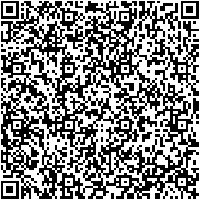 Заявки, неоплаченные до 23:59 часов 18 июня 2023 г., автоматически аннулируются.Заявки, неоплаченные до 23:59 часов 18 июня 2023 г., автоматически аннулируются.